华北电力大学（保定）电力工程系2021年硕士研究生复试及录取实施细则    根据《华北电力大学（保定）2021年硕士研究生复试及录取工作办法》，结合我系实际情况，制定华北电力大学（保定）电力工程系2021年硕士研究生复试录取实施细则。一、复试的基本要求    我系复试采取差额形式，根据2021年报考考生的初试成绩和生源情况，报考我系各专业的2021年硕士研究生复试分数线为：二、复试前考生需提交的资格审查材料要求1．有效身份证件原件（正反面）；2．2021年硕士研究生考试初试《准考证》；3．《政审表》，须填写完整并有单位盖章；4．《个人陈述》，需打印并签字；5．《大学成绩单》原件或复印件（复印件须由档案所在单位人事部门提供并加盖公章）；6．应届生学籍审核材料：学生证原件、学信网《教育部学籍在线验证报告》（有效期至少延长至2021年5月）；7．往届生学历审核材料：学历、学位证书原件、学信网《教育部学历证书电子注册备案表》（有效期至少延长至2021年5月）或书面学历认证报告；8．取得国外学历的考生学历审核材料：教育部留学服务中心出具的国外学历学位认证书；9．拟定向就业的考生须出具单位《定向培养证明》；10．同等学力考生还需出具补修本科6门主干专业课程的成绩单原件、全国大学英语四级成绩单原件；11．少数民族高层次骨干人才计划考生还需提交本人户口簿原件，《报考2021年少数民族高层次骨干人才计划研究生考生登记表》原件；12．“退役大学生士兵”专项计划考生还需提交本人《入伍批准书》原件或复印件（加盖公章）、《退出现役证》原件；13．享受加分政策考生还需提供相关证明材料，并提前说明；14．考生已签字的《诚信复试承诺书》见附件1：华北电力大学（保定）2021年硕士研究生诚信复试承诺书；15.请提供1名紧急联系人（包括姓名、手机号、与本人关系）；注意事项：1.以上资格审查材料请在Word文档中按顺序插入扫描件（推荐使用Office Lens手机软件），填好后转成一个PDF文件。文件命名格式：复试编号+真实姓名+报考专业+联系方式，最后发送到邮箱：55523603@qq.com。收到文件后，我系将回复邮件，提示各位考生已收到。复试编号详见附件2。2.资格审查资料原件线上报到时当场核验，对于未按时参加资格审查、报到的考生，视为放弃复试资格。对于提交材料与实际情况不符或弄虚作假者，学校将取消其复试录取、入学资格或取消学籍。情节严重的，根据相关法律法规移交有关部门处理。3.收取资格审查材料截止时间：2021年3月24日24:00，我系审核材料时以考生截止时间前发送的最后一次发送邮件为准。请妥善保管所有资格审查材料原件，以备核查。4. 未提交材料者不得参加线上报到和复试，规定时间前不发送材料者将视为自动放弃复试资格。三、复试内容与形式2021年我校硕士研究生招生复试采取远程网络在线复试方式开展，具体复试内容包括：1．专业课笔试，满分120分。形式为网络远程开卷考核，笔试时间2小时。考核内容详见相应专业的复试大纲。同等学力考生复试时须加试两门与所报专业相关的本科主干课程，时间每门为2小时，试卷满分为100分。2．外语听力及口语测试，满分30分。形式为网络远程面试。由精通英语语的教师考查日常英语的听力和口语表达的能力。3．综合面试，满分100分。形式为网络远程面试。由面试小组考察对本专业知识的掌握情况及相关知识技能、科研能力、特长兴趣、心理素质、思想状况等。四、复试过程（一）网络环境测试、线上报到、抽签分组复试考生应当按照我系联网调试安排提前配置网络复试环境，并于2021年3月25日和26日，分专业分时段进入指定的视频会议室进行线上报到和网络环境测试（具体时间段、会议号另行通知）。线上测试、报到和面试分组时，考生应按照我系考务人员的指导，完成身份检验、网络环境测试、设备调试及线上抽签，确定网络复试分组和复试顺序。线上报到环节，无特殊原因未按照考务人员通知时间到场的，迟到20分钟以上或报到过程中未经考务工作人员同意擅自操作复试终端设备退出报到考场的视为放弃复试资格。（二）复试时间安排笔试时间：3月27日14：30之前考生入场，待全部考生核验身份、检查考试环境完毕后于15：00宣布开考。同等学力考生加试时间安排在26号。笔试详细办法见附件3。笔试时长：专业课笔试自考试正式开始起，120分钟。    同等学力考生加试自考试正式开始起，120分钟。同等学力考生加试中核验身份、检查考试环境、考生回传笔试答卷时长与其他考生相应时长一致，请提前至少半小时入场。面试时间：3月28-29日，面试抽签分组、发送考场号（视频会议号）等事项将在复试微信群中通知，请考生随时关注。面试详细办法见附件4。五、成绩使用和录取办法1．成绩使用⑴初试总成绩和复试总成绩相加，得出入学考试总成绩。即：入学考试总成绩＝初试总成绩+复试总成绩。⑵思想政治素质和道德品质考核及体检不作量化计入总成绩，但考核结果不合格者不予录取。⑶复试总成绩低于150分的不予录取（其中少数民族高层次骨干人才计划考生复试总成绩低于130分的不予录取），综合面试成绩低于60分的视为复试成绩不合格不予录取。同等学力考生加试课程的成绩不计入复试成绩，但任何一科成绩低于60分的不予录取。⑷考生必须参加所有复试内容，任何一项不参加者视为复试成绩不合格不予录取。2．录取办法⑴考生入学考试总成绩是录取的重要依据。复试合格的，根据专业招生计划，按照入学考试总成绩从高分到低分依次录取，入学考试总成绩相同的，按照初试总成绩从高分到低分依次录取。 ⑵同一专业，全日制与非全日制按照各自计划分别排序录取。 ⑶对于有调剂考生的专业，一志愿考生与调剂考生分别排序，先录取一志愿考生，再录取调剂考生，调剂考生按批次依次录取。 ⑷对于“退役大学生士兵专项计划”考生，参照上述原则单独录取。 ⑸对于“少数民族骨干计划”考生，录取名额及办法按照《华北电力大学（保定）2021年硕士研究生复试及录取工作办法》执行。⑹单独考试、少数民族高层次骨干人才计划及其他定向就业考生录取前，须与学校签订定向就业协议。六、违规处理考生应诚信应试，对在考试过程中，违反诚信、规范应试相关规定者，无论何时，一经发现，将取消考试成绩或录取资格，触犯法律的，按有关法律法规进行处理。七、咨询方式上班时间咨询电话：0312-7522581，13582622960，0312-7522708八、本复试实施细则的最终解释权归华北电力大学（保定）电力工程系。                              华北电力大学（保定）电力工程系                                     2021年3月22日附件1：华北电力大学（保定）2021年硕士研究生诚信复试承诺书本人是参加2021年全国硕士研究生招生考试的考生。本人已认真阅读《2021年全国硕士研究生招生工作管理规定》、《国家教育考试违规处理办法》以及省级教育招生考试机构和华北电力大学（保定）发布的相关招考信息。我已清楚了解，《中华人民共和国刑法》第二百八十四条之一规定：“在法律规定的国家考试中，组织作弊的行为；为他人实施组织作弊提供作弊器材或者其他帮助的行为；为实施考试作弊行为，向他人非法出售或者提供考试的试题、答案的行为；代替他人或者让他人代替自己参加考试的行为都将触犯刑法。”《国家教育考试违规处理办法》第十六条第二款规定：“盗窃、损毁、传播在保密期限内的国家教育考试试题、答案及评分参考、考生答卷、考试成绩的，由有关部门依法追究有关人员的责任；构成犯罪的，由司法机关依法追究刑事责任。”本人了解并理解华北电力大学（保定）2021年关于硕士研究生复试的相关规定，并郑重作出如下承诺：1．保证在报名及初、复试过程中，严格按照报考条件及相关政策要求选择填报志愿，如实、准确提交报考信息和各项身份认证、资格审核材料。如提供任何虚假、错误信息，本人自愿承担由此造成的一切后果。2．自觉服从华北电力大学（保定）学校、复试院系的统一安排，接受校方的管理、监督和检查。3．自觉遵守相关法律和考试纪律、复试规则，诚信复试，不违纪、作弊。4．保证复试过程不录音、录像、录屏，不保存和传播复试有关内容。5. 保证本次复试过程中不传谣、不造谣、不信谣。若本人违背上述各项承诺，本人自愿承担由此造成的一切后果，自愿承担相应的法律责任。承诺人签名：                                                  2021年  月   日附件2：复试编号附件3：电力工程系2021年硕士研究生远程专业课笔试办法1、考生准备（1）采集音频、视频的设备（电脑、手机等）和配件（电源、支架等）若干，并按照要求在设备中安装好必要软件。具体要求如下：a、考生确保设备（电脑、手机等）摄像头完好，且可以正常使用，摄像头像素不低于标清720P（720*1280）；b、考生在电脑和手机中均下载“腾讯会议”和“钉钉”视频会议软件，笔试过程中“第一机位”和“第二机位”均采用“腾讯会议”，“钉钉”为备用软件，这两个软件均应提前调试，确保熟练使用；c、考生在电脑中下载“课堂派”软件，该软件用于加密试卷的下发及答题纸的回收，该软件应提前调试，确保熟练使用；d、“双机位”要求：“第一机位”采集考生视频、音频，应在考生正前方（使用电脑中的“腾讯会议”），“第二机位”采集考生“第一机位”显示器及考生所处环境的整体情况，应在远端（使用手机中的“腾讯会议”）。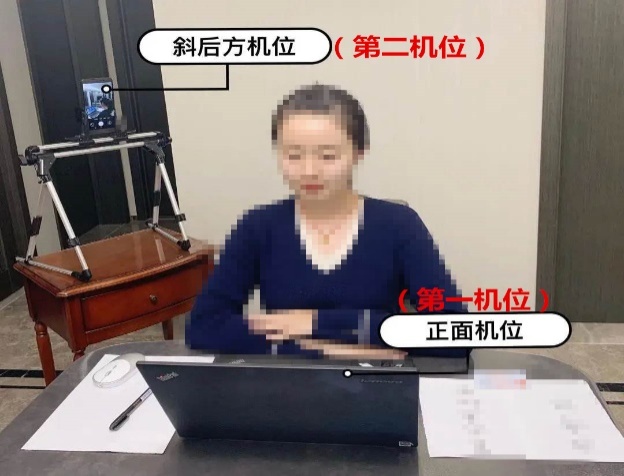 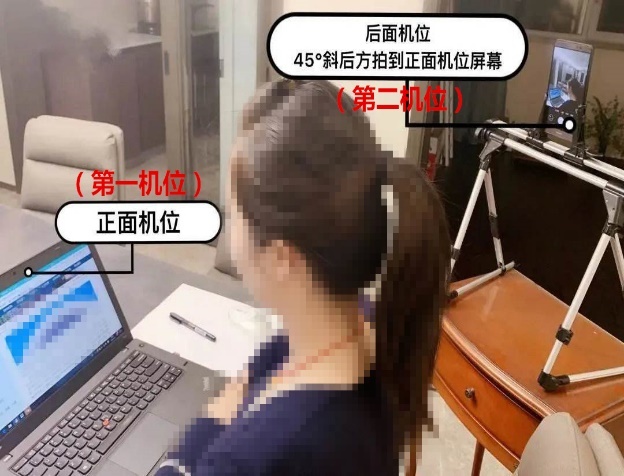 （2）准备足够的A4答题纸（建议至少15张）及黑色签字笔等必备文具，答题纸模板请见附件5。（3）独立应试空间：选择独立、可封闭的空间，确保安静、整洁、明亮，复试期间严禁他人进入考试空间。（4）供电环境：创建良好的供电环境，应确保笔试过程中设备的供电，同时提前将笔记本电脑和手机等设备充满电。（5）网络环境：创建良好的网络环境，应确保笔试过程中网络环境顺畅。（6）身份验证材料：身份证、初试准考证。（7）考生签署的《诚信复试承诺书》。2、笔试过程（1）候考考生提前调试好所需设备及软件，确保独立应试空间、供电环境以及良好的网络环境，应在正式开考前30分钟进入笔试视频考场，并向监考老师出示身份证、初试准考证和已签署的《诚信复试承诺书》，考务人员向考生公布《考场须知》。监考老师对身份验核及笔试过程全程录音、录像，并对画面截屏，以备后期查验。（2）开考采用视频在线监考形式，全程需要考生保持开麦，不允许静音。正式开考前10分钟，监考老师向考生发放电子加密试卷，正式开考后向考生发送试卷密码；考试结束后考生对答题纸进行拍照，并将答题纸照片在10分钟之内发送至课堂派平台，超时后监考老师不再接收答题纸照片。考生应提前准备好用来拍照的手机，确保照片足够清晰，并确保拍照全过程在第一机位和第二机位监控范围内。（3）考试结束考生在整个笔试过程中应严格遵守《考场须知》，待监考教师检查接收的答题纸无误后，监考老师宣布笔试结束考生方可退出笔试视频考场。3、其它注意事项（1）开卷笔试参考资料仅限于参考书、笔记等纸质资料。（2）考生不得遮挡面部，不得戴帽子、墨镜、口罩等。（3）提前关闭移动设备通话、录屏、外放音乐、闹钟等可能影响复试的程序，防止笔试过程被中断。（4）正式开考后、考试结束前不允许离开“双机位”的监控范围。（5）无特殊原因未按照考务人员通知时间到场的，迟到20分钟以上或考试过程中未经监考老师同意擅自操作复试终端设备的视为放弃复试资格。（6）如在笔试期间出现断网情况，认定该考生笔试成绩无效，重新安排笔试，重新笔试的方式待定。附件4：电力工程系2021年硕士研究生远程综合面试、外语听力及口语测试办法1、考生准备（1）采集音频、视频的设备（电脑、手机等）和配件（电源、支架等）若干，并按照要求在设备中安装好必要软件。具体要求如下：a、考生确保设备（电脑、手机等）摄像头完好，且可以正常使用，摄像头像素不低于标清720P（720*1280）；b、考生在电脑和手机中均下载“腾讯会议”和“钉钉”视频会议软件，笔试过程中“第一机位”和“第二机位”均采用“腾讯会议”，“钉钉”为备用软件，这两个软件均应提前调试，确保熟练使用；c、“双机位”要求：“第一机位”采集考生视频、音频，应在考生正前方（使用电脑中的“腾讯会议”），“第二机位”采集考生“第一机位”显示器及考生所处环境的整体情况，应在远端（使用手机中的“腾讯会议”）。（2）独立应试空间：选择独立、可封闭的空间，确保安静、整洁、明亮，复试期间严禁他人进入考试空间。（3）供电环境：创建良好的供电环境，应确保面试过程中设备的供电，同时提前将笔记本电脑和手机等设备充满电。（5）网络环境：创建良好的网络环境，应确保面试过程中网络环境顺畅。（6）身份验证材料：身份证、初试准考证。（7）考生签署的《诚信复试承诺书》。2、面试过程（1）候考考生提前调试好所需设备及软件，确保独立应试空间、供电环境以及良好的网络环境，应在面试开始前30分钟准备就绪，考务人员向考生公布《考场规则》后，根据考务人员的安排进行线上抽签，抽签完毕后牢记自己的面试顺序号（如1号、2号......100号......），随时等待考务人员发放的面试考场会议号，收到后即刻进入视频面试考场（综合面试考场与外语听力及口语测试考场分开进行）。（2）开考考生进入视频面试考场后，向考官出示身份证、初试准考证和已签署的《诚信复试承诺书》，身份验证及面试过程全程录音、录像，并对画面截屏，以备后期查验。综合面试考生随机抽题，考官依据考生所抽题目进行提问，考生进行回答。外语听力及口语测试由考官随机进行提问，考生进行回答。（3）考试结束考官提问结束后，考生应在考务人员的安排下退出视频面试考场，面试结束。退出考场后，考生不可再次进入考场。3、其它注意事项（1）考生不得遮挡面部，不得戴帽子、墨镜、口罩等。（2）提前关闭移动设备通话、录屏、外放音乐、闹钟等可能影响复试的程序，防止笔试过程被中断。（3）正式开考后、考试结束前不允许离开“双机位”的监控范围。（4）无特殊原因未按照考务人员通知时间到场的，迟到30分钟以上或考试过程中未经监考老师同意擅自操作复试终端设备的视为放弃复试资格。（5）如果网络面试过程中考生端网络中断，可在中断不超过限定时间范围内继续复试；或将考生面试次序放在最后，待其网络信号满足条件后，重新抽签选题，再次进行复试；如果在复试即将结束时信号中断，改为电话复试。附件5：答题纸模板（见下页）报考专业：                 姓名：             考生编号:                 复试编号：             ........................密 封 装 订 线........................华北电力大学（保定）电力工程系2021年考研复试笔试答题纸考试科目代码及名称：                   注  意  事  项1.考生须按此答题纸模板提前准备充足A4答题纸，答题纸格式说明：密封线距离答题纸顶端边缘3.5cm；姓名等信息填写标线距离密封线1.5cm，距离答题纸顶端边缘2.0cm；答题框顶部边线距离答题纸顶端边缘6cm，答题框底部边线距离答题纸底端边缘2cm。2.报考专业、姓名、考生编号、复试编号必须写在密封装订线内指定位置（每张答题纸上均须填写好个人信息,全部手写），考试科目代码及名称须准确填写在答题纸指定位置。3.所有答案必须写在答题纸上，全部手写，做在其他纸上的一律无效。4.答题时必须写清题号。5.字迹要清楚，保持卷面整洁，一律使用黑色钢笔或签字笔（同一科目答题的字迹必须是一种颜色）。6.考生答完试题后，在全部有效答题纸的“第  页”处填写页码,页码起始编号为“1”；在全部有效答题纸的“共  页”处填写答卷的总共页数。7.禁止做任何与考试无关的标记。8.此“注意事项”为考生准备答题纸及答题注意事项，不需要提交。专业名称专业代码总分单科（满分=100分）单科（满分>100分）专业名称专业代码总分单科（满分=100分）单科（满分>100分）电气工程0808003173756电子科学与技术0809002633756农业电气化与自动化0828042533451能源动力08580026337562021年3月27日笔试时间表2021年3月27日笔试时间表14:30之前考生进入笔试视频考场14:30-15:00对考生进行身份核验，考务人员向考生宣读《考场须知》，考生展示签订好的《诚信复试承诺书》。15:00-17:00笔试17:00-17:10考生回传笔试答卷同等学力考生加试2021年3月26日笔试同等学力考生加试2021年3月26日笔试9:00-11:00发电厂电气部分15:00-17:00电机学考生编号复试编号考生编号复试编号1007910000013112021007100110079100000173220210071310100791000001492202100710021007910000017382021007131110079100000140420210071003100791000002017202100713121007910000013122021007100410079100000203720210071313100791000001322202100710051007910000019522021007131410079100000128320210071006100791000001997202100713151007910000012662021007100710079100000173520210071316100791000001305202100710081007910000018532021007131710079100000141120210071009100791000002142202100713181007910000014522021007101010079100000216120210071319100791000001488202100710111007910000022052021007132010079100000132420210071012100791000001746202100713211007910000014782021007101310079100000194720210071322100791000001320202100710141007910000020222021007132310079100000133820210071015100791000002067202100713241007910000013712021007101610079100000179520210071325100791000001467202100710171007910000019862021007132610079100000135720210071018100791000002049202100713271007910000014552021007101910079100000219620210071328100791000001267202100710201007910000022262021007132910079100000132620210071021100791000001638202100713301007910000014472021007102210079100000164120210071331100791000001472202100710231007910000019602021007133210079100000138420210071024100791000001966202100713331007910000012542021007102510079100000158820210071334100791000001523202100710261007910000016162021007133510079100000124720210071027100791000002260202100713361007910000013432021007102810079100000215020210071337100791000001328202100710291007910000016212021007133810079100000129120210071030100791000001812202100713391007910000013072021007103110079100000196120210071340100791000001438202100710321007910000019832021007134110079100000148620210071033100791000002116202100713421007910000014022021007103410079100000215120210071343100791000001387202100710351007910000016352021007134410079100000138920210071036100791000001661202100713451007910000013962021007103710079100000183120210071346100791000001430202100710381007910000019512021007134710079100000147120210071039100791000002058202100713481007910000014312021007104010079100000193220210071349100791000001554202100710411007910000019582021007135010079100000129420210071042100791000001654202100713511007910000012962021007104310079100000186220210071352100791000001448202100710441007910000019672021007135310079100000144920210071045100791000002016202100713541007910000015162021007104610079100000218420210071355100791000001334202100710471007910000018462021007135610079100000140720210071048100791000002159202100713571007910000014662021007104910079100000217520210071358100791000001264202100710501007910000021812021007135910079100000143420210071051100791000002283202100713601007910000014422021007105210079100000182420210071361100791000001251202100710531007910000021362021007136210079100000153520210071054100791000001687202100713631007910000013652021007105510079100000221220210071364100791000001437202100710561007910000018082021007136510079100000142620210071057100791000001976202100713661007910000012812021007105810079100000215320210071367100791000001277202100710591007910000022242021007136810079100000128820210071060100791000002229202100713691007910000012902021007106110079100000227420210071370100791000001298202100710621007910000015782021007137110079100000131520210071063100791000001643202100713721007910000013422021007106410079100000165020210071373100791000001248202100710651007910000017632021007137410079100000129220210071066100791000001921202100713751007910000013042021007106710079100000202320210071376100791000001496202100710681007910000015932021007137710079100000127820210071069100791000001782202100713781007910000012332021007107010079100000194220210071379100791000001235202100710711007910000019542021007138010079100000125920210071072100791000001972202100713811007910000015202021007107310079100000158720210071382100791000001410202100710741007910000017152021007138310079100000135520210071075100791000001874202100713841007910000013862021007107610079100000212920210071385100791000001331202100710771007910000022572021007138610079100000142920210071078100791000001783202100713871007910000014912021007107910079100000178820210071388100791000001276202100710801007910000019792021007138910079100000129920210071081100791000001948202100713901007910000013092021007108210079100000205520210071391100791000001335202100710831007910000023032021007139210079100000139520210071084100791000001705202100713931007910000014092021007108510079100000177920210071394100791000001232202100710861007910000020282021007139510079100000129520210071087100791000002177202100713961007910000014872021007108810079100000222220210071397100791000001504202100710891007910000016952021007139810079100000154020210071090100791000002178202100713991007910000015492021007109110079100000162220210071400100791000001507202100710921007910000017722021007140110079100000124020210071093100791000001891202100714021007910000014142021007109410079100000192220210071403100791000001329202100710951007910000019352021007140410079100000142020210071096100791000002213202100714051007910000012652021007109710079100000184420210071406100791000001362202100710981007910000021222021007140710079100000149820210071099100791000001748202100714081007910000013362021007110010079100000184720210071409100791000001318202100711011007910000017992021007141010079100000133020210071102100791000002272202100714111007910000014932021007110310079100000173020210071412100791000001253202100711041007910000021032021007141310079100000127220210071105100791000001721202100714141007910000012452021007110610079100000173420210071415100791000001252202100711071007910000015922021007141610079100000131320210071108100791000001936202100714171007910000013742021007110910079100000160920210071418100791000001381202100711101007910000018192021007141910079100000134620210071111100791000001823202100714201007910000013722021007111210079100000186420210071421100791000001530202100711131007910000019692021007142210079100000135620210071114100791000002192202100714231007910000014812021007111510079100000172320210071424100791000001323202100711161007910000020052021007142510079100000150520210071117100791000002077202100714261007910000014952021007111810079100000217420210071427100791000001223202100711191007910000018132021007142810079100000132720210071120100791000001826202100714291007910000013332021007112110079100000207220210071430100791000001499202100711221007910000021602021007143110079100000128020210071123100791000002162202100714321007910000013912021007112410079100000220320210071433100791000001458202100711251007910000022752021007143410079100000157620210071126100791000001658202100714351007910000015682021007112710079100000170320210071436100791000001571202100711281007910000020082021007143710079100000157220210071129100791000002195202100714381007910000017192021007113010079100000165520210071439100791000001760202100711311007910000017842021007144010079100000207120210071132100791000001836202100714411007910000019252021007113310079100000190120210071442100791000001879202100711341007910000020382021007144310079100000210520210071135100791000002082202100714441007910000016782021007113610079100000209920210071445100791000001781202100711371007910000021272021007144610079100000180320210071138100791000001645202100714471007910000021832021007113910079100000176620210071448100791000001982202100711401007910000019282021007144910079100000158420210071141100791000001682202100714501007910000019452021007114210079100000169820210071451100791000002085202100711431007910000020202021007145210079100000171720210071144100791000002245202100714531007910000020922021007114510079100000185120210071454100791000001743202100711461007910000021972021007145510079100000182120210071147100791000001590202100714561007910000020112021007114810079100000175920210071457100791000001706202100711491007910000022622021007145810079100000191320210071150100791000001663202100714591007910000020842021007115110079100000186520210071460100791000002194202100711521007910000018712021007146110079100000187020210071153100791000002155202100714621007910000020652021007115410079100000219920210071463100791000001581202100711551007910000022962021007146410079100000159520210071156100791000001709202100714651007910000019732021007115710079100000179720210071466100791000002000202100711581007910000018352021007146710079100000178620210071159100791000002064202100714681007910000020312021007116010079100000228420210071469100791000002068202100711611007910000016902021007147010079100000168620210071162100791000001841202100714711007910000020562021007116310079100000187220210071472100791000002115202100711641007910000020512021007147310079100000159420210071165100791000001665202100714741007910000016882021007116610079100000213220210071475100791000001729202100711671007910000019992021007147610079100000205420210071168100791000001950202100714771007910000016772021007116910079100000202620210071478100791000001761202100711701007910000020902021007147910079100000193020210071171100791000002106202100714801007910000020152021007117210079100000180220210071481100791000002079202100711731007910000019492021007148210079100000158920210071174100791000002146202100714831007910000021022021007117510079100000221720210071484100791000001790202100711761007910000022532021007148510079100000159120210071177100791000002265202100714861007910000018182021007117810079100000188020210071487100791000002019202100711791007910000019002021007148810079100000211820210071180100791000001768202100714891007910000021652021007118110079100000182820210071490100791000002201202100711821007910000020122021007149110079100000222520210071183100791000002034202100714921007910000022432021007118410079100000209820210071493100791000001775202100711851007910000022192021007149410079100000209720210071186100791000001600202100714951007910000021852021007118710079100000164920210071496100791000001814202100711881007910000017262021007149710079100000195720210071189100791000001854202100714981007910000022422021007119010079100000216420210071499100791000001758202100711911007910000018732021007150010079100000180720210071192100791000001899202100715011007910000020592021007119310079100000190320210071502100791000002137202100711941007910000019072021007150310079100000180520210071195100791000001671202100715041007910000019702021007119610079100000180920210071505100791000002182202100711971007910000018452021007150610079100000161220210071198100791000002152202100715071007910000019712021007119910079100000221120210071508100791000002235202100712001007910000016812021007150910079100000206920210071201100791000001843202100715101007910000021252021007120210079100000193120210071511100791000002298202100712031007910000020462021007151210079100000173920210071204100791000001910202100715131007910000021392021007120510079100000206020210071514100791000002189202100712061007910000020752021007151510079100000226720210071207100791000001757202100715161007910000016742021007120810079100000217220210071517100791000001685202100712091007910000017802021007151810079100000170820210071210100791000002126202100715191007910000017242021007121110079100000171120210071520100791000001929202100712121007910000018552021007152110079100000198420210071213100791000002280202100715221007910000020612021007121410079100000212820210071523100791000002141202100712151007910000016052021007152410079100000221520210071216100791000001608202100715251007910000022812021007121710079100000223820210071526100791000001804202100712181007910000018202021007152710079100000195320210071219100791000002039202100715281007910000019622021007122010079100000227320210071529100791000002266202100712211007910000018292021007153010079100000174020210071222100791000001848202100715311007910000018222021007122310079100000186320210071532100791000001631202100712241007910000022282021007153310079100000169720210071225100791000001941202100715341007910000020472021007122610079100000211920210071535100791000001633202100712271007910000022792021007153610079100000177420210071228100791000002002202100715371007910000019462021007122910079100000166620210071538100791000001987202100712301007910000018692021007153910079100000205720210071231100791000001629202100715401007910000022762021007123210079100000212420210071541100791000001702202100712331007910000021302021007154210079100000208720210071234100791000002236202100715431007910000021352021007123510079100000169120210071544100791000002210202100712361007910000022072021007154510079100000174120210071237100791000001733202100715461007910000020502021007123810079100000161320210071547100791000001670202100712391007910000021132021007154810079100000221420210071240100791000002246202100715491007910000022372021007124110079100000165120210071550100791000001626202100712421007910000016282021007155110079100000165620210071243100791000002176202100715521007910000017102021007124410079100000230120210071553100791000001712202100712451007910000019392021007155410079100000207420210071246100791000002041202100715551007910000016842021007124710079100000220620210071556100791000001838202100712481007910000021982021007155710079100000209320210071249100791000001798202100715581007910000021402021007125010079100000219320210071559100791000001689202100712511007910000020522021007156010079100000169220210071252100791000001636202100715611007910000017872021007125310079100000186620210071562100791000002009202100712541007910000017642021007156310079100000208320210071255100791000002035202100715641007910000022942021007125610079100000226320210071565100791000001618202100712571007910000023062021007156610079100000188120210071258100791000002308202100715671007910000019632021007125910079100000230920210071568100791000002001202100712601007910000023102021007156910079100000225020210071261100791000002317202100715701007910000017652021007126210079100000231320210071571100791000002231202100712631007910000023182021007157210079100000175420210071264100791000002316202100715731007910000021662021007126510079100000232720210071574100791000001653202100712661007910000024732021007157510079100000167620210071267100791000002452202100715761007910000022302021007126810079100000243620210071577100791000001679202100712691007910000023762021007157810079100000189620210071270100791000002487202100715791007910000022392021007127110079100000235920210071580100791000001789202100712721007910000023352021007158110079100000189020210071273100791000002437202100715821007910000019562021007127410079100000249120210071583100791000001959202100712751007910000023532021007158410079100000177120210071276100791000002535202100715851007910000016622021007127710079100000237120210071586100791000001755202100712781007910000023242021007158710079100000179620210071279100791000002404202100715881007910000018892021007128010079100000246320210071589100791000001994202100712811007910000023622021007159010079100000201320210071282100791000002383202100715911007910000015982021007128310079100000247820210071592100791000001905202100712841007910000023282021007159310079100000214320210071285100791000002472202100715941007910000022212021007128610079100000235420210071595100791000002259202100712871007910000023672021007159610079100000161520210071288100791000002468202100715971007910000017472021007128910079100000244820210071598100791000001769202100712901007910000023902021007159910079100000183320210071291100791000002344202100716001007910000020142021007129210079100000245620210071601100791000002191202100712931007910000023292021007160210079100000223220210071294100791000002396202100716031007910000017072021007129510079100000242820210071604100791000001773202100712961007910000023642021007160510079100000160420210071297100791000002497202100716061007910000018882021007129810079100000238720210071607100791000001933202100712991007910000023842021007160810079100000200720210071300100791000002326202100716091007910000017762021007130110079100000235720210071610100791000001974202100713021007910000023602021007161110079100000208820210071303100791000002509202100716121007910000021792021007130410079100000242920210071613100791000002204202100713051007910000025392021007161410079100000179120210071306100791000002285202100713081007910000019342021007130710079100000159620210071309